                    CHRISTMAS MARKET 2020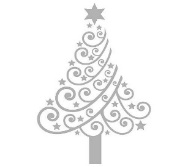                       STALL BOOKING FORMMarket Drayton Town Council’s Christmas Market is taking place on Saturday 21st November 2020. The market will take place from 11am-5.00pm with stalls being available for preparation from 9am. BOOKINGS WILL ONLY BE ACCEPTED WITH PAYMENT; all stalls are allocated on a first come first served basis. 
NAME		………………………………………………………………..............................................ADDRESS      ………………………………………………………………………………………………...……………………………………………………………………. POST CODE …………………………..TELEPHONE	…………………………………….       EMAIL	 ……………………………………………GOODS SOLD ……………………….……………………………………………………………………….Please tick as required:							                For office useTo reserve a stall please return your booking form and payment along with a copy of your public liability insurance, to The Town Hall, 18 Frogmore Road, Market Drayton, Shropshire, TF9 3AX  or email details to Lorraine at admin@marketdrayton.gov.ukLast date for bookings is Friday 6th November 2020.No. of stalls required @ £27 per stall(3m x 3m Pop-up canopy with counter and light)Payment to be made with booking.Date received:Copy of public liability insurance enclosedCompany:Policy No: